  Kompleksowa oferta działań CIEE na rok szkolny 2020/2021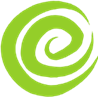 
Szanowni Państwo, nauczyciele, edukatorzy! Przygotowaliśmy dla Państwa kilka propozycji na rok szkolny 2020/2021. Ze względu na ograniczenia sanitarne i dużą niepewność co do formuły pracy szkoły w nowym roku szkolnym, chcielibyśmy zaproponować Państwu różne aktywności, które będą odbywały się w terenie, także przy Państwa szkole lub online.Zachęcamy do kontaktu, szczególnie polecamy newsletter dedykowany nauczycielom (dodanie swojego adresu e-mail za pośrednictwem naszej strony www.ciee-gda.pl) pozwoli to na indywidualny kontakt
i sprawną dystrybucję aktualnej oferty. Szczegółowe informacje znajdą Państwo zawsze na stronie www.ciee-gda.pl, oraz na naszym profilu na Facebooku.KonkursyUdział w konkursach to nie tylko „walka o nagrody”, lecz przede wszystkim kształtowanie umiejętności poszerzania wiedzy, współpracy w grupie i dzielenia się obowiązkami. To także doskonalenie trudnej sztuki prezentacji wiedzy, osiągnięć i logicznego myślenia. Bęc jabłkiem w głowę (XX edycja) - interdyscyplinarny konkurs dla uczniów z Trójmiasta, Rumii oraz Gmin Kolbudy i Pruszcz Gdański. Terminarz: wrzesień 2020 - kwiecień 2021 (możliwości prezentacji prac konkursowych zostały dostosowane do potencjalnych ograniczeń sanitarnych).Znani i nieznani ptasi sąsiedzi – XVI edycja konkursu plastycznego adresowanego do uczniów szkół podstawowych w Gdańsku, Sopocie i Gdyni. Uwaga! Poszerzona grupa odbiorców! Terminarz: wrzesień
– listopad.Pareidolia w naturze II edycja – konkurs fotograficzny adresowany do mieszkańców województwa pomorskiego. Nadsyłanie prac konkursowych do 30 września 2020 r. "Mem przyrodniczy" II edycja konkursu - zadaniem konkursowym jest stworzenie memu poruszającego zagadnienia przyrodnicze. Istotne jest, aby w przesłanej pracy nie powielać przyrodniczych mitów (np. jeże niosące jabłka na kolcach). Konkurs zostanie ogłoszony wiosną 2021 r.Akcje i przedsięwzięciaNajważniejszym plenerowym przedsięwzięciem edukacyjnym CIEE jest piknik Bioróżnorodność – poznaj by zachować!  W maju 2021 r. planowana jest XII edycja tej edukacyjnej akcji plenerowej. Na blisko
50 stoiskach w atrakcyjny i niekonwencjonalny sposób będzie można poszerzyć wiedzę o bioróżnorodności. Akcja karmnik – cykliczna akcja edukacyjna łączącą propagowanie właściwych postaw związanych
z dokarmianiem dzikich zwierząt, z obrączkowaniem ptaków przy karmniku TPK/CIEE. Jest to przedsięwzięcie dedykowane dla całych rodzin na weekendowe przedpołudnia. Terminarz będzie podany na stronie CIEE oraz na profilu Fb.Wspieranie merytoryczne i rzeczowe edukacyjnych inicjatyw prośrodowiskowychOrganizując konkurs międzyszkolny o tematyce przyrodniczej można się do nas zwrócić z prośbą
o przekazanie książek na nagrody dla laureatów. Warunkiem jest uzyskanie partnerstwa od CIEE.WarsztatyOferujemy prowadzenie (po telefonicznym/mailowym ustaleniu szczegółów) warsztatów stacjonarnych oraz terenowych. Chętnie poprowadzimy krótki (45 minut) warsztat przyrodniczy w okolicy Państwa szkoły
z wykorzystaniem istniejącej zielonej infrastruktury. Pełna lista warsztatów wraz z opisem znajduje się na naszej stronie w zakładce „Oferta edukacyjna”(dotyczy warsztatów stacjonarnych, w siedzibie CIEE). W ciągu roku pojawią się także warsztaty „limitowane”, np. „Jak czytać mapę i nie zgubić się w terenie”, „Sowi zawrót głowy”, Miejska dżungla”. Zachęcamy do śledzenia strony internetowej i newslettera.Gry terenoweW zakładce „gry terenowe” można znaleźć propozycję warsztatu/wycieczki terenowej wraz z gotowym scenariuszem do pobrania/wydrukowania i zrealizowania wraz z grupą. Szczególnie polecamy najnowszą grę „Przyroda jest w mieście” powstałą wspólnie z Wydziałem Biologii UG. Istnieje możliwość realizacji gry terenowej z edukatorem CIEE.Program multimedialny „Poznajemy nasze drzewa i krzewy”Polecamy przysłowiową edukacyjną wędkę do nauki różnorodności świata drzew i krzewów. Nowy wizerunek, rozbudowane ciekawostki – program po „liftingu” to gotowy materiał do poprowadzenia lekcji przyrody – zarówno
w szkole jak i w ramach nauki zdalnej!NATURALnie przygoda - rodzinne wyprawy terenoweZapraszamy serdecznie 6 września w niedzielę do siedziby CIEE na rodzinną "Lekcję z Jajem" podczas, której zapoznamy się z rodzajami jaj jakie składają zwierzęta. Poznamy budowę ptasiego jaja, różnorodność wzorów
i kształtów. Szczegóły na stronie www. Tylko na zapisy.CIEEkawi świataNowy cykl spotkań przyrodniczo-podróżniczych, podczas których prelegenci dzielą się swoimi zdjęciami oraz wspomnieniami z podróży do miejsc przyrodniczo cennych. To nowy pomysł kierowany do osób dorosłych, aktywnych - lubiących spędzać czas na łonie natury. Podczas opowieści poruszane są także tematy związane z wpływem turystyki na środowisko przyrodnicze i krajobraz kulturowy.Prelekcje onlineZachęcamy do zapoznania się z prelekcjami online, mogą być wyśmienitą inspiracją do poprowadzenia nietypowej lekcji przyrody. Proponujemy spacer z głową w gwiazdach po letnim niebie, wspólne rysowanie liści drzew… Polecamy nową zakładkę: https://ciee-gda.pl/prelekcje-online/ Spotkania czwartkoweW każdy trzeci czwartek miesiąca o godz. 16.00 odbywają się spotkania dorosłych miłośników ekologii. Zapraszani specjaliści podczas spaceru lub prelekcji poruszają istotne i aktualne zagadnienia przyrodnicze. To dobra okazja dla nauczycieli do poszerzenie wiedzy i wzbogacenia warsztatu.Działalność Centrum Informacji i Edukacji Ekologicznej w Gdańsku funkcjonującego w Pomorskim Zespole Parków Krajobrazowych jest realizowana dzięki dofinansowaniu ze środków Wojewódzkiego Funduszu Ochrony Środowiska i Gospodarki Wodnej w Gdańsku.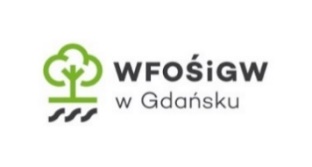 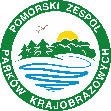 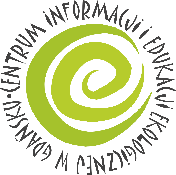 